О  внесении изменений в решение Собрания депутатов Березовского сельского поселения от  30.11.2017 г. № 25«Об утверждении Правил благоустройства территории Березовского сельского поселения Ибресинского района Чувашской Республики»В соответствии с Федеральным законом от  29.12. 2017 № 463-ФЗ «О внесении изменений в Федеральный закон «Об общих принципах организации местного самоуправления в Российской Федерации» и отдельные законодательные акты Российской Федерации», Собрание депутатов Березовского сельского поселения Ибресинского района Чувашской Республики РЕШИЛО:1. 1. Внести в Правила благоустройства территории Березовского сельского поселения Ибресинского района Чувашской Республики, утвержденные решением Собрания депутатов Березовского сельского поселения Ибресинского района Чувашской Республики от 30.11.2017 г. № 25, следующие изменения:1.1. Абзац 2 и 3 пункта 1.5 (внести изменения в пункт, в котором закреплены основные понятия) изложить соответственно в следующей редакции:«благоустройство территории - деятельность по реализации комплекса мероприятий, установленного правилами благоустройства территории муниципального образования, направленная на обеспечение и повышение комфортности условий проживания граждан, по поддержанию и улучшению санитарного и эстетического состояния территории муниципального образования, по содержанию территорий населенных пунктов и расположенных на таких территориях объектов, в том числе территорий общего пользования, земельных участков, зданий, строений, сооружений, прилегающих территорий;элементы благоустройства - декоративные, технические, планировочные, конструктивные устройства, элементы озеленения, различные виды оборудования и оформления, в том числе фасадов зданий, строений, сооружений, малые архитектурные формы, некапитальные нестационарные строения и сооружения, информационные щиты и указатели, применяемые как составные части благоустройства территории;».1.2. Пункт 1.5 (внести изменения в пункт, в котором закреплены основные понятия) дополнить абзацем следующего содержания:«прилегающая территория – территория общего пользования, которая прилегает к зданию, строению, сооружению, земельному участку в случае, если такой земельный участок образован, и границы которой определены настоящими Правилами в соответствии с порядком, установленным законом Чувашской Республики.».1.3 пункт 4.14 раздела 4 «Особые требования к доступности городской среды для маломобильных групп населения» изложить в следующей редакции:«На каждой стоянке (остановке) транспортных средств, в том числе около объектов социальной, инженерной и транспортной инфраструктур (жилых, общественных и производственных зданий, строений и сооружений, включая те, в которых расположены физкультурно-спортивные организации, организации культуры и другие организации), мест отдыха, выделяется не менее 10 процентов мест (но не менее одного места) для бесплатной парковки транспортных средств, управляемых инвалидами I, II групп, а также инвалидами III группы в порядке, установленном Правительством Российской Федерации, и транспортных средств, перевозящих таких инвалидов и (или) детей-инвалидов.».1.4. Дополнить пунктом 5.4.3 следующего содержания:«5.4.3. Лицо, ответственное за эксплуатацию здания, строения, сооружения (за исключением собственников и (или) иных законных владельцев помещений в многоквартирных домах, земельные участки под которыми не образованы или образованы по границам таких домов), обязано принимать участие, в том числе финансовое, в содержании прилегающих территорий в случаях и в порядке, которые определяются настоящими Правилами.».2. Настоящее решение вступает в силу после его официального опубликования, за исключением пунктов 1.2 и 1.3, вступающих в силу с 28 июня 2018 года.Глава Березовского сельского поселения Ибресинского района Чувашской Республики                                             Л.Н.ЮринаЧАВАШ РЕСПУБЛИКИЙЕПРЕС РАЙОНЕ 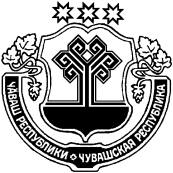 ЧУВАШСКАЯ РЕСПУБЛИКА  ИБРЕСИНСКИЙ РАЙОН  БЕРЕЗОВКА ЯЛ ПОСЕЛЕНИЙЕН ДЕПУТАТСЕН ПУХĂВĚ ЙЫШАНУ21.05. 2018с.      32/2   № Березовка поселокеСОБРАНИЕ ДЕПУТАТОВБЕРЕЗОВСКОГО СЕЛЬСКОГОПОСЕЛЕНИЯ РЕШЕНИЕ21.05 .2018г .      №32/2   поселок Березовка